REQUERIMENTO N.º 1812/2018Solicita informações sobre manutenção asfáltica do entorno da travessia da linha férrea da Av. Paulista X Bairro Bom Retiro. Nobre Presidente,Senhores Vereadores, 					Considerando a importância do acesso e o fluxo de veículos que transitam na travessia da linha férrea da Av. Paulista X Bairro Bom Retiro; 					Considerando a falta de manutenção no local, com inúmeras reclamações de motoristas e munícipes em geral;				O vereador MAURO DE SOUSA PENIDO, no uso de suas atribuições legais, requer nos termos regimentais e após a aprovação em Plenário, seja encaminhado ao Excelentíssimo Senhor Prefeito Municipal o seguinte pedido de informações:Qual o planejamento da Administração Municipal para a recuperação deste trecho em questão, local de elevado fluxo de veículos?Qual o planejamento da Administração Municipal para a recuperação da sinalização de solo e placas deste local, a fim de evitar acidentes no local.JUSTIFICATIVA:			O vereador busca informações com a finalidade de exercer suas atividades fiscalizatórias sobre os atos do Poder Executivo. Valinhos, 21 de Setembro de 2018.MAURO DE SOUSA PENIDO       VereadorFotos em anexo.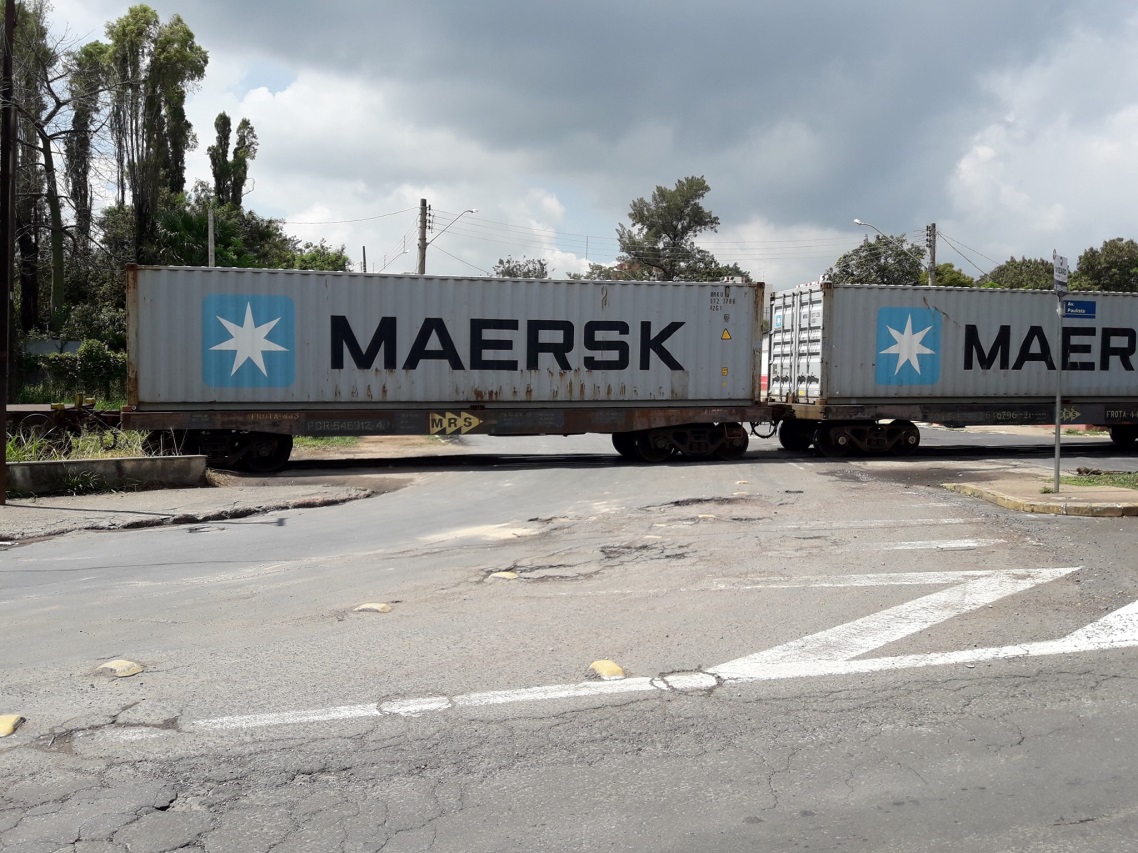 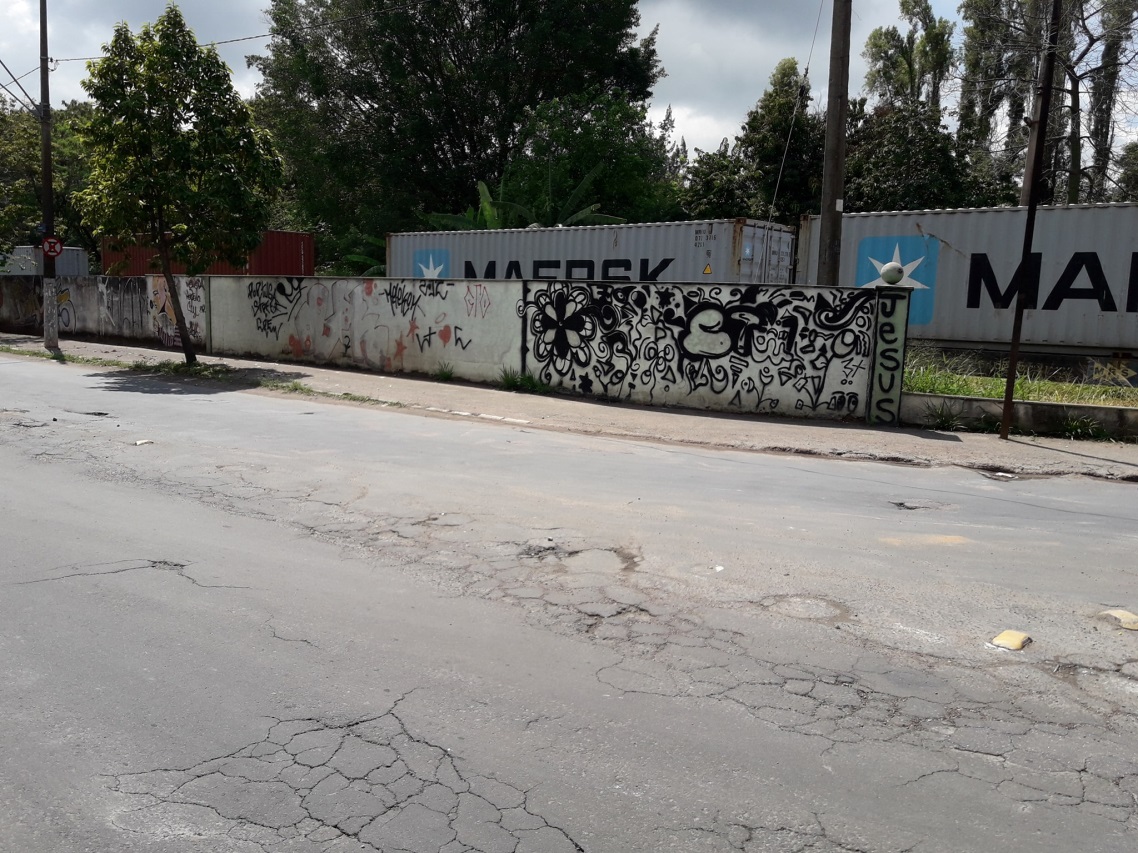 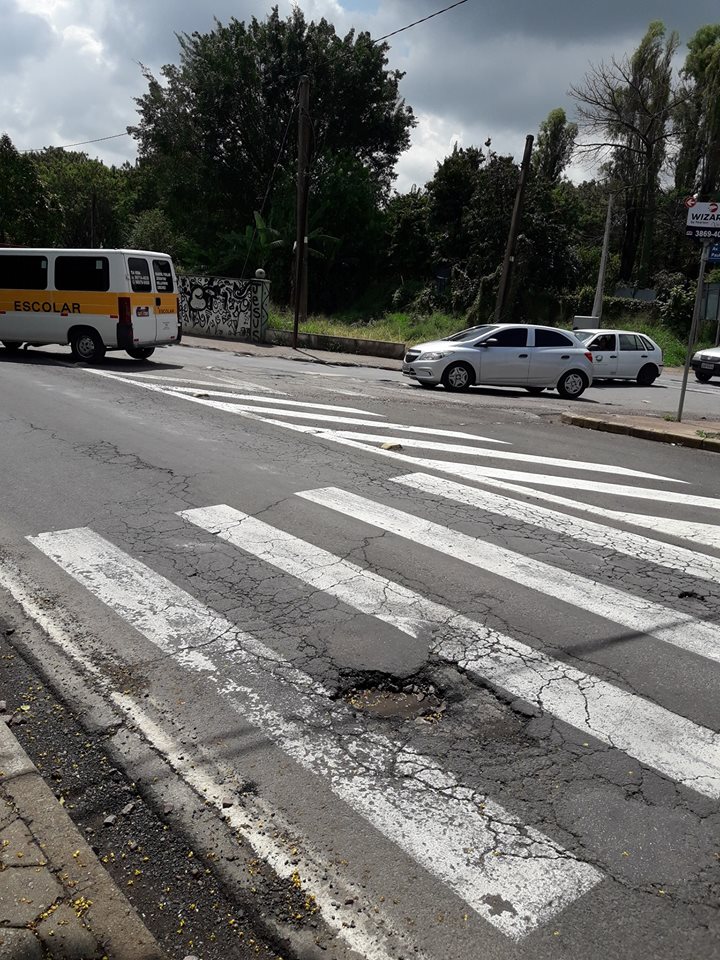 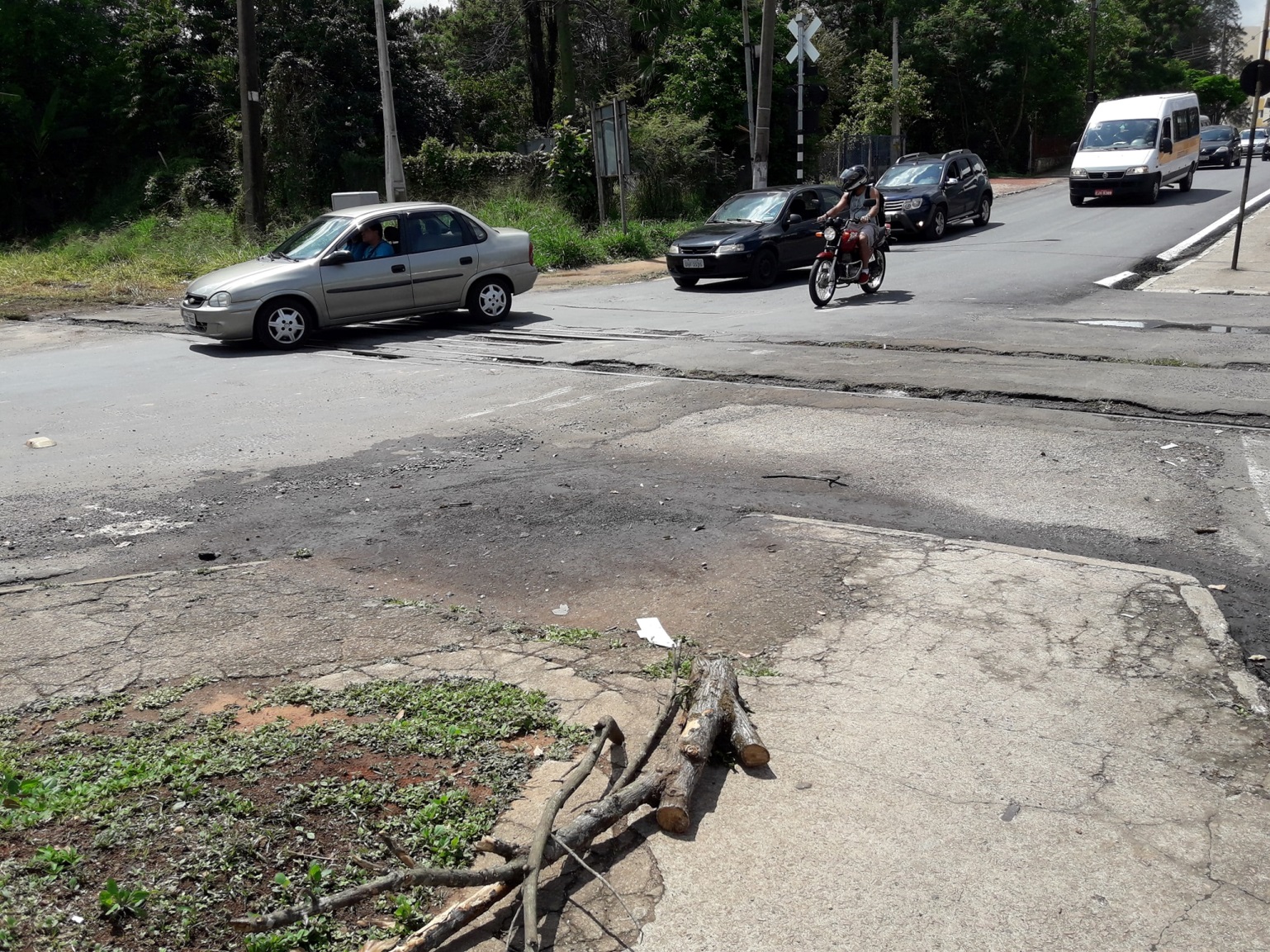 